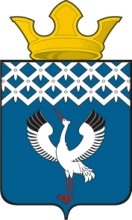 Российская ФедерацияСвердловская область Глава Байкаловского сельского поселенияБайкаловского муниципального районаСвердловской области РАСПОРЯЖЕНИЕот 20.06.2023  № 106/од-рс. БайкаловоО внесении изменений в распоряжение главы Байкаловского сельского поселения от 09.06.2023 №97/од-р «О проведении культурно - массового мероприятия, посвященного Дню памяти и скорби,  на территории Байкаловского сельского поселения - 22 июня 2023 года»        Согласно требованиям письма МО МВД России «Байкаловский» от 19.06.2023 №7203:1. Внести изменения в план проведения культурно - массового мероприятия, посвященного Дню памяти и скорби, изменив место проведения на Байкаловский ЦДК (Приложение №1).2. Пункты 3,4,5,6,7 и 8 распоряжения отменить.3.Разместить настоящее Распоряжение на официальном сайте администрации Байкаловского сельского поселения www.bsposelenie.ru.4. Контроль за исполнением настоящего Распоряжения возложить на заместителя главы Боярову Л.В.И.о.главы Байкаловского сельского  поселенияБайкаловского муниципального районаСвердловской области                                                                         П.А.БелоноговПриложение 1к распоряжению  главы                     Байкаловского сельского поселения от 20.06.2023  № 106/од-рПЛАНпроведения культурно - массового мероприятия, посвященного Дню памяти и скорби,  на территории Байкаловского сельского поселения - 22 июня 2023 года.№ п/пНазвание мероприятияВремя проведенияМесто проведенияОтветственный1.Траурный митинг «День памяти и скорби»11.00 -12.00Фойе Байкаловского ЦДКЗаведующая Байкаловским ЦДК Крадина А.Э.,тел. 2-01- 652.Акция «Свеча памяти»21.00-22.00Фойе Байкаловского ЦДК Заведующая Байкаловским ЦДК Крадина А.Э.,тел. 2-01- 65